Université de Liège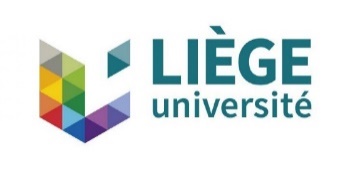 Formulaire de consentement pour l’utilisation de données à caractère personnel dans le cadre d’un travail de séminaire[Préciser, en quelques brèves lignes, l’objet de la présente étude. Le texte proposé doit être simple et compréhensible par l’ensemble des répondants.]Ce document a pour but de vous fournir toutes les informations nécessaires afin que vous puissiez donner votre accord de participation à cette étude en toute connaissance de cause. Pour participer à ce projet de recherche, vous devrez signer le consentement à la fin de ce document et nous vous en remettrons une copie signée et datée. Vous serez totalement libre, après avoir donné votre consentement, de vous retirer de l’étude.Responsable(s) du projet de rechercheLe responsable académique de ce travail est : [Indiquer ici : les nom et prénom du titulaire du cours de séminaire ainsi que son adresse mail] L’étudiant réalisant ce travail de séminaire est : [Indiquer ici : les nom et prénom de l’étudiant ainsi que son adresse mail]Description de l’étudeCette étude a pour but de [Décrire les objectifs de la recherche]. Elle sera menée, sauf prolongation, jusqu’à la fin de l’année académique [préciser l’année académique prévue de remise du travail].Protection des données à caractère personnelLe ou les responsables du projet prendront toutes les mesures nécessaires pour protéger la confidentialité et la sécurité de vos données à caractère personnel, conformément au Règlement général sur la protection des données (RGPD – UE 2016/679) et à la loi du 30 juillet 2018 relative à la protection des personnes physiques à l'égard des traitements de données à caractère personnelQui est le responsable du traitement ?Le Responsable du Traitement est l’Université de Liège, dont le siège est établi Place du 20-Août, 7, B- 4000 Liège, Belgique.Quelles seront les données collectées ?Les données récoltées sont : [Dresser la liste des types de données qui seront récoltées. Cette liste doit être précise afin que le principe de transparence qui conditionne la licéité du présent consentement soit respecté.]À quelle(s) fin(s) ces données seront-elles récoltées ?Les données à caractère personnel récoltées dans le cadre de cette étude serviront à la réalisation du travail de séminaire présenté ci-dessus. Elles pourraient, éventuellement, aussi servir à la publication de ce travail de séminaire ou d’articles issus de cette recherche, à la présentation de conférences ou de cours en lien avec cette recherche, et à la réalisation de toute activité permettant la diffusion des résultats scientifique de cette recherche. Sauf mention contraire, ces données seront rendues anonymes dans les résultats de cette étude. [Ce dernier point relatif à l’anonymisation des données est particulièrement important. Si des données doivent être diffusées de manière non-anonymes dans le travail, il faut s’assurer que les répondants aient été correctement informés et donnent leur accord. Voir également le point 6 à ce propos.]Combien de temps et par qui ces données seront-elles conservées ?Les données à caractère personnel récoltées seront conservées jusqu’à la réalisation et la validation par le responsable académique du seminaire présenté ci-dessus. Le cas échéant, la conservation de ces données pourrait être allongée de quelques mois afin de permettre les autres finalités exposées au point 3.Ces données seront exclusivement conservées par l’étudiant réalisant ce travail de séminaire, sous la direction du responsable académique.Comment les données seront-elles collectées et protégées durant l’étude ?[Expliquer le protocole de récolte des données, en mettant en avant les mesures de sécurité permettant d’assurer la confidentialité des données récoltées. Préciser également les mesures de protection des données qui seront adoptées : pseudonymisation, chiffrement des disques durs, accès des chercheurs aux données, anonymisation des résultats de recherche, scan des documents papier et conservation uniquement sous forme numérique dans un environnement informatique sécurisé, destruction sur une méthodologie spécifique, etc.Pour faciliter la présentation, présenter les choses par étapes. Exemple : Étape 1 : récolte des données lors d’entretiens individuels. Les données de contact et les réponses aux questions sont placées dans deux fichiers distincts. Les réponses peuvent être reliées aux données de contact via un code. Conservation des fichiers uniquement sur un disque dur chiffré avec Veracrypt.Étape 2 : traitement des réponses : comme les données de contacts ne sont plus nécessaires, suppression du fichier contenant ces données de contact. Les réponses deviennent donc purement anonymes.Étape 3 : rédaction du travail de séminaire au moyen des réponses désormais anonymes.]Ces données seront-elles rendues anonymes ou pseudo-anonymes ?[L’article 193-1 de la loi belge du 30 juillet 2018 relative à la protection des personnes physiques à l'égard des traitements de données à caractère personnel prévoit que la personne concernée doit être avertie d’une anonymisation ou pseudonymisation (« encodage ») des données récoltées. Cette anonymisation ou pseudonymisation (c’est-à-dire les données qui ne seront plus liées à un nom et un prénom mais bien à un code, que seuls l’étudiant et son promoteur peuvent relier à des identités)  doit intervenir dès que possible (cf. exemple au point 5)Indiquer ici quelles seront les données anonymisées, pseudonymisées ou laissées en l’état, et dans quels délais.]Qui pourra consulter et utiliser ces données ?Seuls l’étudiant réalisant le travail présenté plus haut, le responsable académique (pour validation de la démarche scientifique) et ses délégués éventuels (assistants) auront accès à ces données à caractère personnel. Ces données seront-elles transférées hors de l’Université ?Non, ces données ne feront l’objet d’aucun transfert ni traitement auprès de tiers.Sur quelle base légale ces données seront-elles récoltées et traitées ?La collecte et l’utilisation de vos données à caractère personnel reposent sur votre consentement écrit. En consentant à participer à l’étude, vous acceptez que les données personnelles exposées au point 2 puissent être recueillies et traitées aux fins de recherche exposées au point 3.Quels sont les droits dont dispose la personne dont les données sont utilisées ?Comme le prévoit le RGPD (Art. 15 à 23), chaque personne concernée par le traitement de données peut, en justifiant de son identité, exercer une série de droits :obtenir, sans frais, une copie des données à caractère personnel la concernant faisant l’objet d’un traitement dans le cadre de la présente étude et, le cas échéant, toute information disponible sur leur finalité, leur origine et leur destination;obtenir, sans frais, la rectification de toute donnée à caractère personnel inexacte la concernant ainsi que d’obtenir que les données incomplètes soient complétées ;obtenir, sous réserve des conditions prévues par la réglementation et sans frais, l’effacement de données à caractère personnel la concernant;obtenir, sous réserve des conditions prévues par la réglementation et sans frais, la limitation du traitement de données à caractère personnel la concernant;obtenir, sans frais, la portabilité des données à caractère personnel la concernant et qu’elle a fournies à l’Université, c’est - à - dire de recevoir, sans frais, les données dans un format structuré couramment utilisé, à la condition que le traitement soit fondé sur le consentement ou sur un contrat et qu’il soit effectué à l’aide de procédés automatisés ;retirer, sans qu’aucune justification ne soit nécessaire, son consentement. Ce retrait entraine automatiquement la destruction, par le chercheur, des données à caractère personnel collectées ;introduire une réclamation auprès de l’Autorité de protection des données (https://www.autoriteprotectiondonnees.be, contact@apd-gba.be).Comment exercer ces droits ?Pour exercer ces droits, vous pouvez vous adresser au Délégué à la protection des données de l’Université, soit par courrier électronique (dpo@uliege.be), soit par lettre datée et signée à l’adresse suivante :Université de LiègeM. le Délégué à la protection des données,Bât. B9 Cellule "GDPR",Quartier Village 3,Boulevard de Colonster 2,4000 Liège, Belgique.Coûts, rémunération et dédommagementsAucun frais direct lié à votre participation à l'étude ne peut vous être imputé. De même, aucune rémunération ou compensation financière, sous quelle que forme que ce soit, ne vous sera octroyée en échange de votre participation à cette étude.Retrait du consentementSi vous souhaitez mettre un terme à votre participation à ce projet de recherche, veuillez en informer l’étudiant réalisant le travail séminaire, dont les coordonnées sont reprises ci-dessus. Ce retrait peut se faire à tout moment, sans qu’une justification ne doive être fournie.  Sachez néanmoins que les traitements déjà réalisés sur la base de vos données personnelles ne seront pas remis en cause.  Par ailleurs, les données déjà collectées ne seront pas effacées si cette suppression rendait impossible ou entravait sérieusement la réalisation du projet de recherche.  Vous en seriez alors averti. Questions sur le projet de rechercheToutes les questions relatives à cette recherche peuvent être adressées à l’étudiant réalisant le travail, dont les coordonnées sont reprises ci-dessus.Je déclare avoir lu et compris les 4 pages de ce présent formulaire et j’en ai reçu un exemplaire signé par les personnes responsables du projet. Je comprends la nature et le motif de ma participation au projet et ai eu l’occasion de poser des questions auxquelles j’ai reçu une réponse satisfaisante. Par la présente, j’accepte librement de participer au projet.Nom et prénom :Date : Signature :[En cas de recueillement de consentement de la part d’un mineur, il est nécessaire de recueillir le consentement d’un représentant légal. Dans ce cas, ajouter les formules suivantes :Nom et Prénom du représentant légal :Date :Signature :]Nous déclarons être responsables du déroulement du présent projet de recherche. Nous nous engageons à respecter les obligations énoncées dans ce document et également à vous informer de tout élément qui serait susceptible de modifier la nature de votre consentement.Nom et prénom du Promoteur :Date : Signature :[Cette signature peut être scannée]Nom et prénom de l’étudiant réalisant le travail de séminaire :Date : Signature :[Cette signature peut être scannée][Ver. 1 du 4/07/2019 - Indiquer ici le titre de l’étude en lieu et place du numéro de version]